ALCALDIA MUNICIPAL DE USULUTÁN La Agencia de los Estados Unidos para el Desarrollo Internacional (USAID), a través del proyecto de USAID Pro-Integridad Pública, recientemente realizó la entrega de un donativo a la municipalidad de Usulután consistente en dos computadoras laptop, dos modem para internet exclusivo para el uso de la Unidad de Acceso a la Información, Gestión Documental y Archivo.Fecha de ejecución: 14 de julio 2020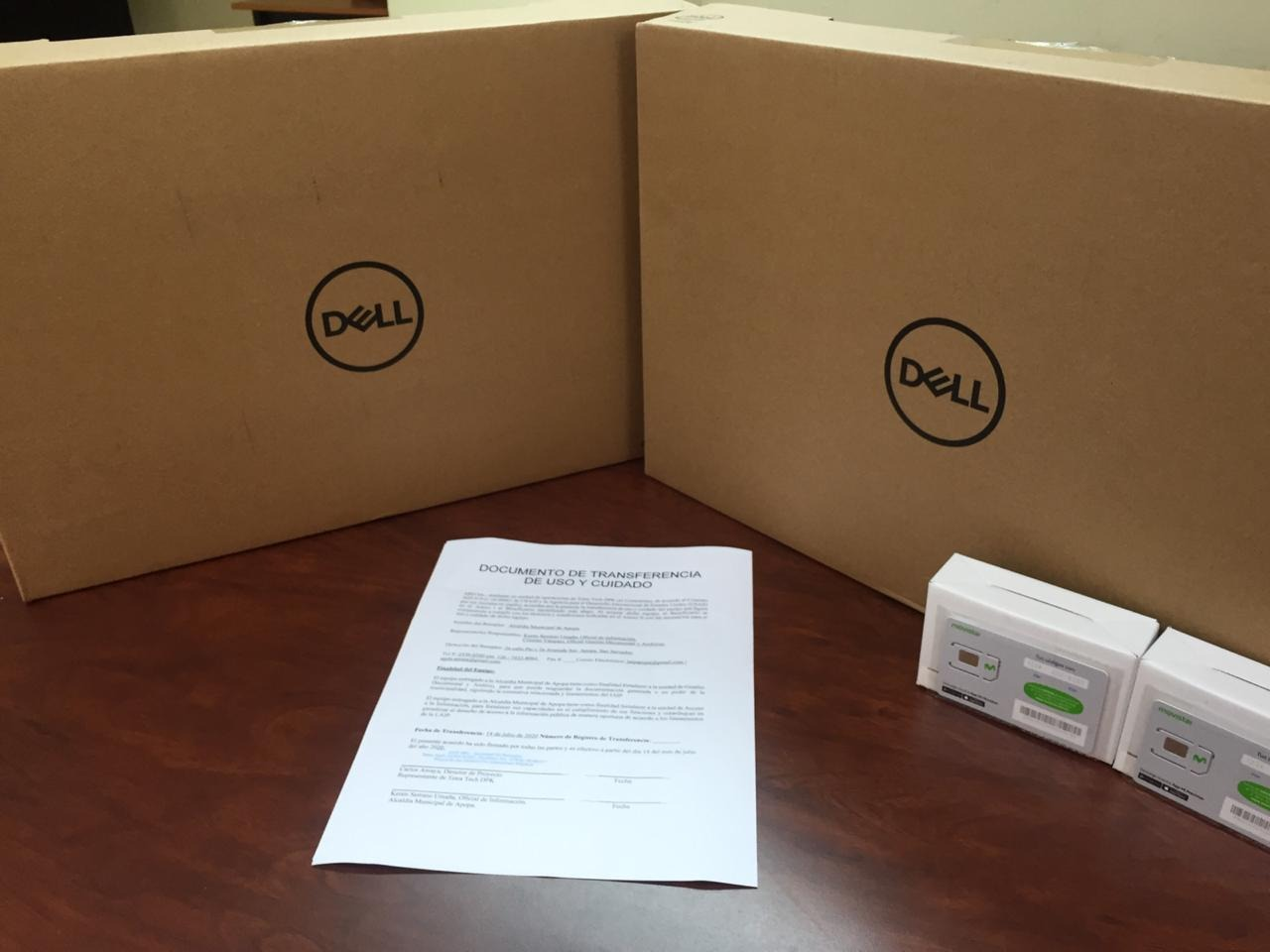 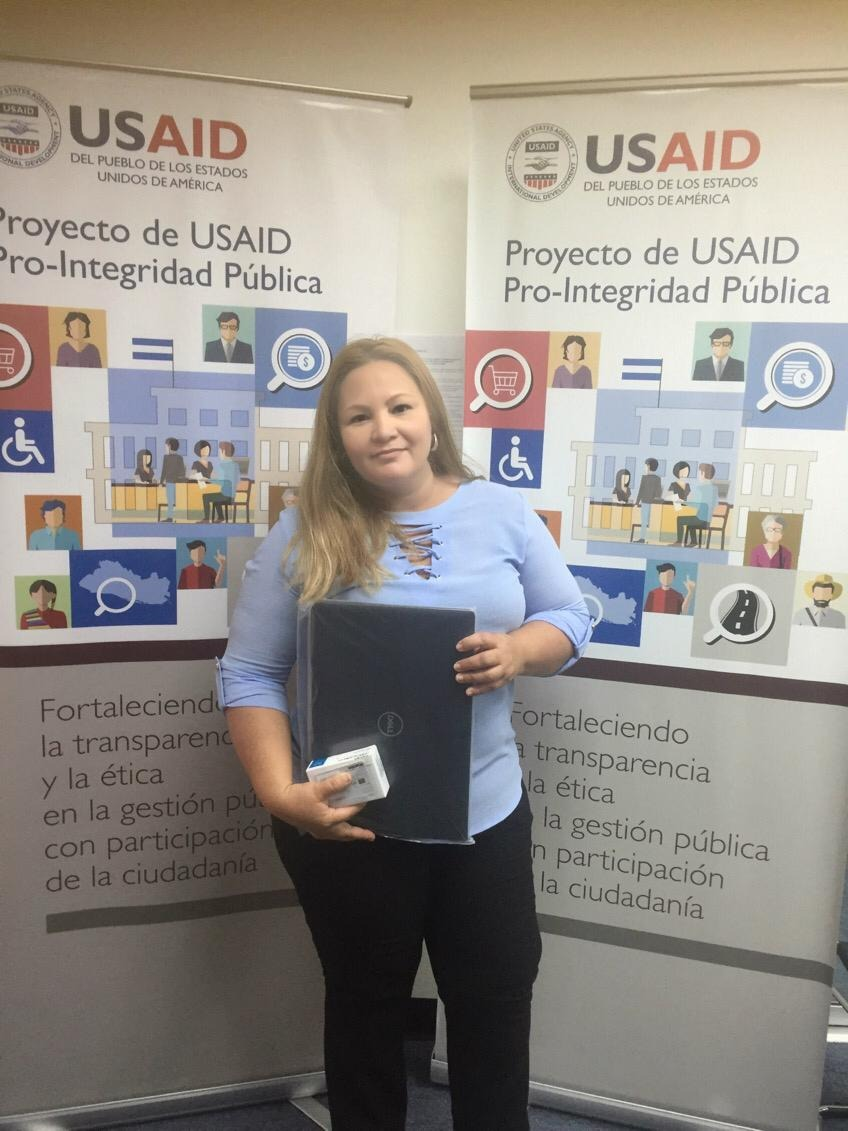 